            МУНИЦИПАЛЬНОЕ                                  УЧРЕЖДЕНИЕ               АДМИНИСТРАЦИЯ        СЕЛЬСКОГО ПОСЕЛЕНИЯ               АЛЕКСАНДРОВКА                                                                                               МУНИЦИПАЛЬНОГО РАЙОНА           БОЛЬШЕГЛУШИЦКИЙ        САМАРСКОЙ ОБЛАСТИ      Россия, 446194 Самарская обл.,         Большеглушицкий район,               с. Александровка,             ул. Центральная, д. 5               тел. 43-2-56; 43-2-86                     факс: 43-2-42         ПОСТАНОВЛЕНИЕ   от  13 ноября 2020 года  № 88/1 О назначении публичных слушаний по вопросу предоставления разрешения на отклонение от предельных параметров разрешенного строительства, реконструкции объектов капитального строительства          В целях выявления и учета мнения и интересов жителей сельского поселения Александровка муниципального района Большеглушицкий Самарской области по вопросам предоставления разрешений на отклонение от предельных параметров разрешенного строительства, реконструкции объектов капитального строительства, в соответствии с Градостроительным кодексом Российской Федерации, Решением Собрания представителей сельского поселения Александровка муниципального района Большеглушицкий Самарской области «Об утверждении Правил землепользования и застройки сельского поселения Александровка муниципального района Большеглушицкий Самарской области», Федеральным законом от 06.10.2003 №131-ФЗ «Об общих принципах организации местного самоуправления в российской Федерации», руководствуясь Уставом сельского поселения Александровка муниципального района Большеглушицкий Самарской области, ПОСТАНОВЛЯЮ:      1.Назначить публичные слушания с 16 ноября  2020 года по 10 декабря 2020 года по вопросу предоставления разрешения на отклонение от предельных параметров разрешенного строительства, реконструкции объектов капитального строительства:         - физическому лицу Феоктистову Евгению Алексеевичу, 06.11.1976  года рождения,  в части уменьшения минимального отступа от границ земельного участка с кадастровым номером 63:14:0206020:60, расположенного по адресу: Самарская обл., Большеглушицкий р-н, с. Александровка, ул.  Клачковка,  д. 3а, с 3 метров до 0,82 метров северо- западной стороны земельного участка, с 3 метров до 0,32 метра с юго - западной стороны земельного участка.      2. Открытое обсуждение в рамках публичных слушаний состоится 21 ноября 2020 года в здании Администрации сельского поселения Александровка муниципального района Большеглушицкий Самарской области по адресу: Самарская обл., Большеглушицкий р-н, с. Александровка, ул. Центральная, д. 5, в 16 час. 00 мин. Предполагаемый состав участников в публичных слушаний: члены комиссии по подготовке проекта Правил землепользования и застройки сельского поселения Александровка муниципального района Большеглушицкий Самарской области и заинтересованные граждане сельского поселения Александровка муниципального района Большеглушицкий Самарской области.      3. Опубликовать настоящее Постановление в газете  «Александровские Вести», а так же разместить на  официальном сайте Администрации сельского поселения Александровка муниципального района Большеглушицкий Самарской области в информационно-телекоммуникационной сети «Интернет».     4.Настоящее постановление вступает в силу с момента его официального опубликования.Глава сельского поселения Александровка муниципального района Большеглушицкий Самарской области                                                                        А.И.Горшков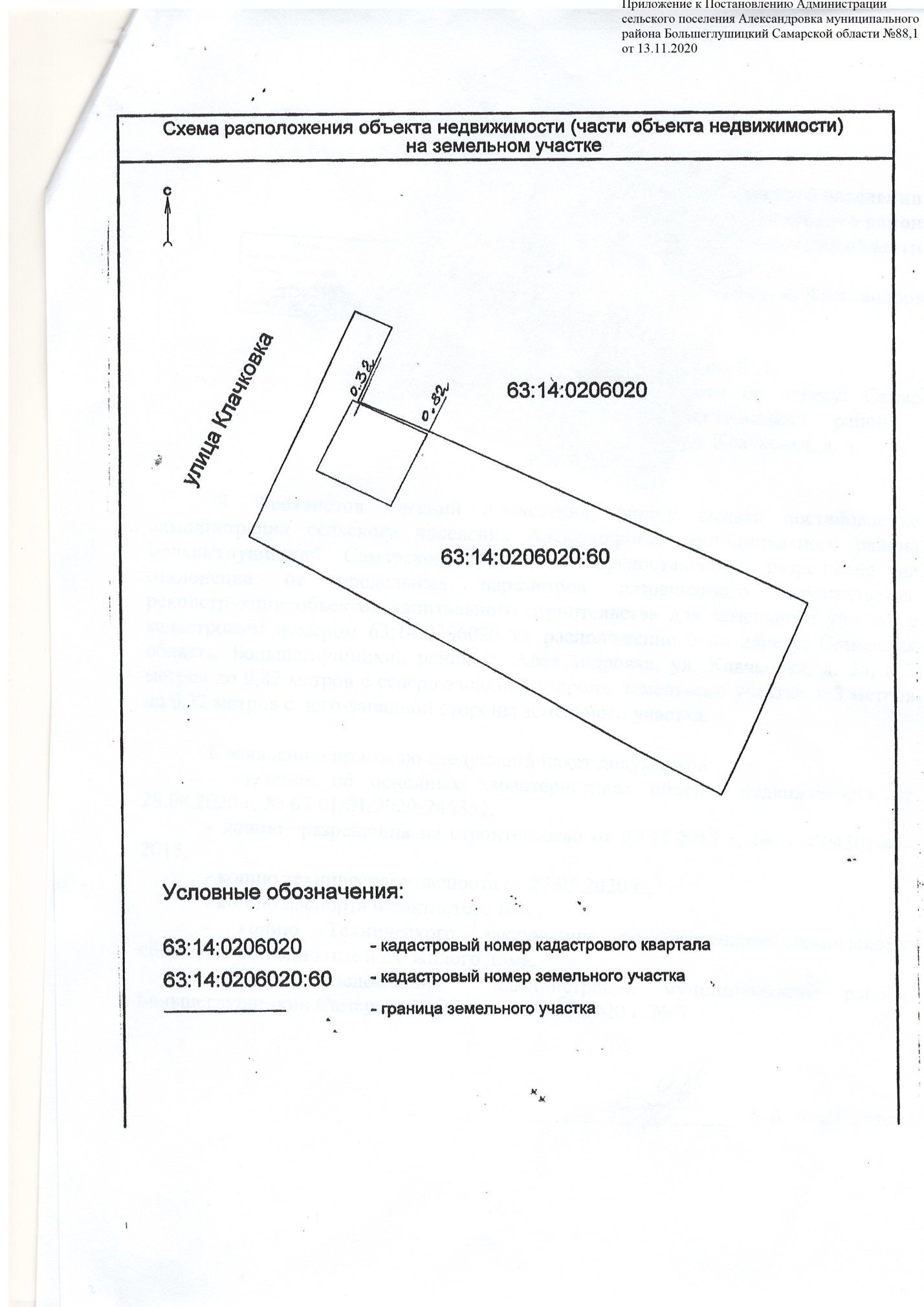 